ЧЕРКАСЬКА ОБЛАСНА РАДАГОЛОВАР О З П О Р Я Д Ж Е Н Н Я12.07.2022                                                                                        № 169-рПро покладаннявиконання обов’язків директорана МІКУШКІНА В.М.Відповідно до статті 55 Закону України «Про місцеве самоврядування в Україні», підпункту 3 пункту 3 рішення обласної ради від 16.12.2016                   № 10-18/VIІ «Про управління суб’єктами та об’єктами спільної власності територіальних громад сіл, селищ, міст Черкаської області» (із змінами), враховуючи розпорядження голови обласної ради від 12.07.2022 № 168-р     «Про увільнення від роботи ДАЛІБОЖАКА І.С.»:1. ПОКЛАСТИ з 21.06.2022 на МІКУШКІНА Валерія Миколайовича, заступника директора з авіаційної безпеки – першого заступника комунального підприємства «Аеропорт Черкаси Черкаської обласної ради» (далі – підприємство), виконання обов’язків директора підприємства на строк до видання окремого розпорядження голови обласної ради про припинення виконання ним обов’язків директора підприємства.2. Контроль за виконанням розпорядження покласти на заступника голови обласної ради ДОМАНСЬКОГО В.М. і управління юридичного забезпечення та роботи з персоналом виконавчого апарату обласної ради.Підстава: заява МІКУШКІНА В.М., зареєстрована в обласній раді 20.06.2022.Голова									А. ПІДГОРНИЙ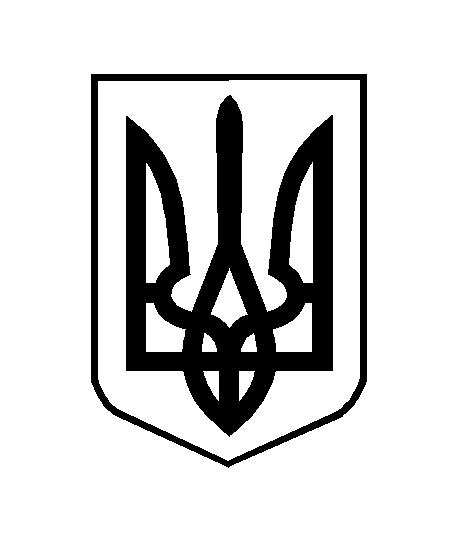 